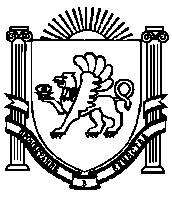 АДМИНИСТРАЦИЯ
ЖЕМЧУЖИНСКОГО СЕЛЬСКОГО ПОСЕЛЕНИЯНИЖНЕГОРСКОГО РАЙОНАРЕСПУБЛИКИ КРЫМПОСТАНОВЛЕНИЕ № 164-П27 декабря 2019 года																			с. ЖемчужинаОб утверждении Порядка ведения реестра расходных обязательств Жемчужинского сельского поселения Нижнегорского района Республики Крым В соответствии с пунктом 5 статьи 87 Бюджетного кодекса Российской Федерации, Постановлением Совета министров Республики Крым от 28 августа 2014 года № 299 «О Порядке ведения реестра расходных обязательств Республики Крым» (с изменениями и дополнениями), Уставом муниципального образования Жемчужинское сельское поселение Нижнегорского района Республики Крым, Положением о бюджетном процессе в муниципальном образовании Жемчужинское сельское поселение Нижнегорского района Республики Крым, администрация Жемчужинского сельского поселения Нижнегорского района Республики КрымПОСТАНОВЛЯЕТ:Утвердить Порядок ведения реестра расходных обязательств Жемчужинского сельского поселения Нижнегорского района Республики Крым согласно приложению.Постановление администрации Жемчужинского сельского поселения Нижнегорского района Республики Крым от 26 декабря 2014 года № 7 «Об утверждении Положения о порядке ведения реестра расходных обязательств в Жемчужинском сельском поселении Нижнегорского района Республики Крым» считать утратившим силу.Обнародовать настоящее постановление на информационном стенде администрации Жемчужинского сельского поселения Нижнегорского района Республики Крым, расположенного по адресу: Нижнегорский район, с.Жемчужина,ул.Школьная,2 и на официальном сайте Жемчужинского сельского поселения Нижнегорского района Республики Крым (http://жемчужинское-сп.рф ) в сети Интернет.Настоящее постановления вступает в силу со дня его подписания.Контроль за исполнением настоящего постановления оставляю за собой.Председатель Жемчужинского сельского совета – глава администрацииЖемчужинского сельского поселения 											С.И.ЧупиковПриложение к постановлению администрации Жемчужинского сельского поселения Нижнегорского района Республики Крым от 27 декабря 2019 года № 164-ППорядокведения реестра расходных обязательств Жемчужинского сельского поселения Нижнегорского района Республики КрымНастоящий Порядок разработан в соответствии со статьей 15, пунктом 5 статьи 87 Бюджетного кодекса Российской Федерации, Постановлением Совета министров Республики Крым от 28 августа 2014 года № 299 «О Порядке ведения реестра расходных обязательств Республики Крым» (с изменениями и дополнениями) и устанавливает правила ведения реестра расходных обязательств Жемчужинского сельского поселения Нижнегорского района Республики Крым Используемые в настоящем порядке понятия и термины применяются в значениях, установленных Бюджетным кодексом Российской Федерации.Реестр расходных обязательств Жемчужинского сельского поселения Нижнегорского района Республики Крым (далее - реестр) - свод (перечень) законов, иных нормативных правовых актов, обусловливающих публичные нормативные обязательства и (или) правовые основания для иных расходных обязательств с указанием соответствующих положений (статей, частей, пунктов, подпунктов, абзацев) законов и иных нормативных правовых актов, с оценкой объемов бюджетных ассигнований бюджета Жемчужинского сельского поселения Нижнегорского района Республики Крым, необходимых для исполнения включенных в реестр обязательств.Данные реестра используются при составлении проекта бюджета Жемчужинского сельского поселения Нижнегорского района Республики Крым на очередной финансовый год и на плановый период.Ведение реестра и формирование свода реестров расходных обязательств Жемчужинского сельского поселения Нижнегорского района Республики Крым осуществляет заместитель главы администрации Жемчужинского сельского поселения Нижнегорского района Республики Крым.Для целей формирования реестра все расходные обязательства Жемчужинского сельского поселения Нижнегорского района Республики Крым делятся на следующие группы:расходные обязательства, возникшие в результате принятия нормативных правовых актов Жемчужинского сельского поселения Нижнегорского района Республики Крым, заключения договоров (соглашений) в рамках реализации вопросов местного значения Жемчужинского сельского поселения Нижнегорского района Республики Крым;расходные обязательства, возникшие в результате принятия нормативных правовых актов Жемчужинского сельского поселения Нижнегорского района Республики Крым, заключения договоров (соглашений) в рамках реализации полномочий Жемчужинского сельского поселения Нижнегорского района Республики Крым по решению вопросов местного значения;расходные обязательства, возникшие в результате принятия нормативных правовых актов Жемчужинского сельского поселения Нижнегорского района Республики Крым, заключения договоров (соглашений) в рамках реализации органами местного самоуправления сельского поселения прав на решение вопросов, не отнесенных к вопросам местного значения сельского поселения;расходные обязательства, возникшие в результате принятия нормативных правовых актов Жемчужинского сельского поселения Нижнегорского района Республики Крым, заключения договоров (соглашений) в рамках реализации Жемчужинским сельским поселением Нижнегорского района Республики Крым отдельных государственных полномочий, переданных органами государственной власти Российской Федерации и (или) органами государственной власти субъекта Российской Федерации;расходные обязательства, возникшие в результате принятия нормативных правовых актов Жемчужинского сельского поселения Нижнегорского района Республики Крым, заключения соглашений, предусматривающих предоставление межбюджетных трансфертов из бюджета Жемчужинского сельского поселения Нижнегорского района Республики Крым другим бюджетам бюджетной системы Российской Федерации.Для формирования реестра главные распорядители средств бюджета Жемчужинского сельского поселения Нижнегорского района Республики Крым (далее - главные распорядители) ежегодно не позднее 10 апреля текущего финансового года представляют заместителю главы администрации реестры расходных обязательств по форме, установленной Министерством финансов Республики Крым.Информация, отражаемая в реестре расходных обязательств главного распорядителя (далее - реестр главного распорядителя), а также порядок ее заполнения устанавливаются Министерством финансов Республики Крым.Реестр ведется в автоматизированной информационной системе, предназначенной для автоматизации управления процессом планирования и исполнения бюджета Республики Крым. Внесение сведений в автоматизированную информационную систему, предназначенную для автоматизации управления процессом планирования и исполнения бюджета Республики Крым осуществляется главными распорядителями.Разъяснения по заполнению и представлению реестров главных распорядителей, указанных в пункте 7 настоящего Порядка, определяются ежегодно Министерством финансов Республики Крым.Заместитель главы администрации формирует свод реестров расходных обязательств Жемчужинского сельского поселения Нижнегорского района Республики Крым.Свод реестров расходных обязательств Жемчужинского сельского поселения Нижнегорского района Республики Крым представляется заместителем главы администрации в управление финансов Нижнегорского района Республики Крым с сопроводительным письмом руководителя администрации Жемчужинского сельского поселения Нижнегорского района Республики Крым, с дальнейшим предоставлением в Министерство финансов Республики Крым.